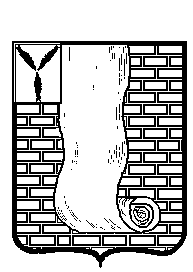  АДМИНИСТРАЦИЯКРАСНОАРМЕЙСКОГО МУНИЦИПАЛЬНОГО РАЙОНА САРАТОВСКОЙ ОБЛАСТИПОСТАНОВЛЕНИЕО предоставлении разрешения на условно разрешённый вид использования земельного участка         В соответствии со статьей 39 Градостроительного кодекса РФ, Правилами землепользования и застройки муниципального образования город Красноармейск, утвержденными решением Совета муниципального образования город Красноармейск Красноармейского муниципального района Саратовской области от 23.12.2011 г. № 14/98 (с изменениями от 28.05.2014 г. № 9/35; 29.01.2016 г. № 07/33; 30.11.2016 г. № 12/64; 21.12.2016 г. № 13/73; 22.11.2017 № 12/70; 24.10.2018 № 68; 24.10.2018 № 69;  20.12.2018 № 85, 86; 17.04.2019 № 19/29; 17.04.2019 № 19/31; 29.05.2019 № 19/44; 14.08.2019 № 19/63; 16.10.2019 № 07; 14.05.2020 № 23; 17.06.2020г. № 32), на основании заключения о результатах публичных слушаний по вопросу предоставления разрешения на условно-разрешенный вид использования земельного участка от 31.08.2020 г., администрация Красноармейского муниципального района ПОСТАНОВЛЯЕТ:	1. Предоставить разрешение на условно-разрешенный вид использования земельного участка общей площадью 146 кв.м. по адресу: «Российская Федерация, Саратовская обл., Красноармейский м.р-н, г/п город Красноармейск, г.Красноармейск, ул. 1 Мая, з/у 67/5» - «Блокированная жилая застройка».	2. Управлению по правовым, имущественным и земельным вопросам администрации Красноармейского муниципального района провести работы по внесению изменений в единый государственный кадастровый реестр недвижимости.	3. Организационно - контрольному отделу администрации Красноармейского муниципального района Саратовской области опубликовать настоящее постановление, путем размещения на официальном сайте администрации Красноармейского муниципального района Саратовской области в информационно - телекоммуникационной сети «Интернет».Глава Красноармейского муниципального района                                                                       А.В. Петаевот31 августа 2020г.№505от31 августа 2020г.№505г. Красноармейск